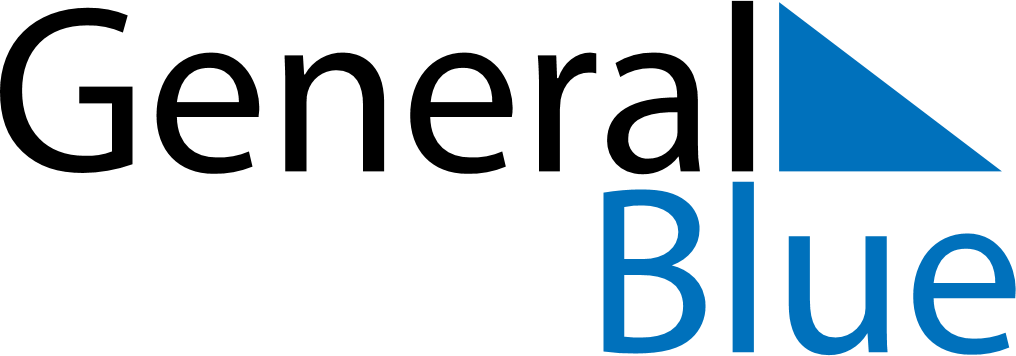 April 2020April 2020April 2020April 2020VenezuelaVenezuelaVenezuelaMondayTuesdayWednesdayThursdayFridaySaturdaySaturdaySunday123445678910111112Holy WeekMaundy ThursdayGood FridayEaster Sunday1314151617181819Declaration of Independence202122232425252627282930